Harmonogram prijímacieho pokračovania

Talentové skúšky15.3. - 30.4.2020Celoslovenské testovanie žiakov deviatych ročníkov ZŠ.1.4.2020Celoslovenské testovanie žiakov deviatych ročníkov ZŠ - náhradný termín.15.4.20201. kolo 1. termín prijímacích skúšok (vrátane osemročných gymnázií)11.5.20201. kolo 2. termín prijímacích skúšok (vrátane osemročných gymnázií)14.5.20202. kolo prijímacích skúšok.16.6.2020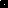 